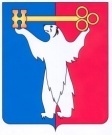 АДМИНИСТРАЦИЯ ГОРОДА НОРИЛЬСКАКРАСНОЯРСКОГО КРАЯРАСПОРЯЖЕНИЕ30.04.2020			                  г. Норильск		                                 № 2144О внесении изменения в распоряжение Администрации города Норильска от 15.09.2020 № 4218 В соответствии с Федеральным законом от 21.12.1994 № 68-ФЗ «О защите населения и территорий от чрезвычайных ситуаций природного и техногенного характера»,Внести в распоряжение Администрации города Норильска от 15.09.2020 
№ 4218 «О дополнительных мерах по защите населения в связи с распространением новой коронавирусной инфекции, вызванной штаммом 2019-nCoV» (далее – Распоряжение) следующее изменение:Пункт 1.7 Распоряжения признать утратившим силу.2. Разместить настоящее распоряжение на официальном сайте муниципального образования город Норильск.Глава города Норильска								Д.В. Карасев